Fuldmagt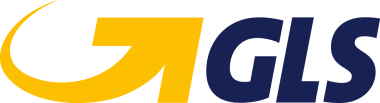 Version nr. 5, 07.05.2014Jeg giver hermed tilladelse til, at chauffører fra GLS Denmark og GLS Express (herefter GLS) må stille forsendelser sendt med GLS. Forsendelser må stilles på vores firma/adresse uden kvittering for modtagelsen, men ved fremover at scanne fuldmagtsskiltet. Tilladelsen træder i kraft, når GLS har modtaget dette udfyldte skema retur, og når det udleverede fuldmagtsskilt er opsat. I forbindelse med levering af pakker på fuldmagten, kan GLS advisere på sms pr. pakke leveret på min fuldmagt.
Jeg er informeret om, at jeg til enhver tid kan tilbagekalde fuldmagten og den gælder kun til ovennævnte specifikke formål. Tilbagekaldelse skal ske skriftligt til GLS og jeg skal i den forbindelse fjerne fuldmagtsskiltet.Jeg kan også til enhver tid fravælge sms-advisering ved levering. Dette kan ske ved telefonisk henvendelse til mit GLS Depot på telefon 86 44 79 88.
GLS har erstatningsansvar, så længe forsendelser er i deres varetægt. Når forsendelser er afleveret til mig eller placeret på det aftalte sted, ophører GLS’ erstatningsansvar. Jeg er herefter selv ansvarlig, hvis forsendelser forsvinder eller bliver beskadiget, og jeg kan ikke kræve erstatning.Ved skade eller manko skal jeg reklamere til GLS inden for 7 dage efter levering, søn- og helligdage ikke medregnet. Se i øvrigt GLS’ Generelle Betingelser.Hvis fuldmagten ikke bliver anvendt indenfor 12 måneder, sletter GLS den automatisk.
Beskriv hvor forsendelser til nedenstående modtager/adresse skal placeres (maks. 50 tegn):Når ovenstående er udfyldt sendes det retur til depotaarhus@gls-denmark.com eller med brev til Sigma 7, 8382 Hinnerup – Att: KørselsafdelingenNavn:Dato:Dato:Navn:Tour nr.:Tour nr.:Adresse:Fuldmagtsnr.:Fuldmagtsnr.:Postnr.:By:Dato og modtagers underskriftDato og modtagers underskriftDato og modtagers underskriftDepot ManagerDepot Manager, GLSDepot ManagerDepot Manager, GLSDepot ManagerDepot Manager, GLSJa tak, jeg ønsker sms hver gang GLS leverer pakker på min fuldmagt.Ja tak, jeg ønsker sms hver gang GLS leverer pakker på min fuldmagt.Ja tak, jeg ønsker sms hver gang GLS leverer pakker på min fuldmagt.Mobil:Mobil: